Митрякова Светлана, 16 лет,  
село Кыштовка Кыштовского района
Новосибирской областиМой крайМне нравится мой край берёзовый,Простор полей и красота долин,Сосновый бор у озера ДаниловоИ гроздья красные рябин,Люблю ручьев журчанье тихоеИ шепот ивы над водой,Реки моей теченье быстрое,Берёзу с белою корой.Люблю дыханье утра дивное,Морозный вечер, шум лесной,И наших птичек пенье милое,Люблю, люблю я всей душой.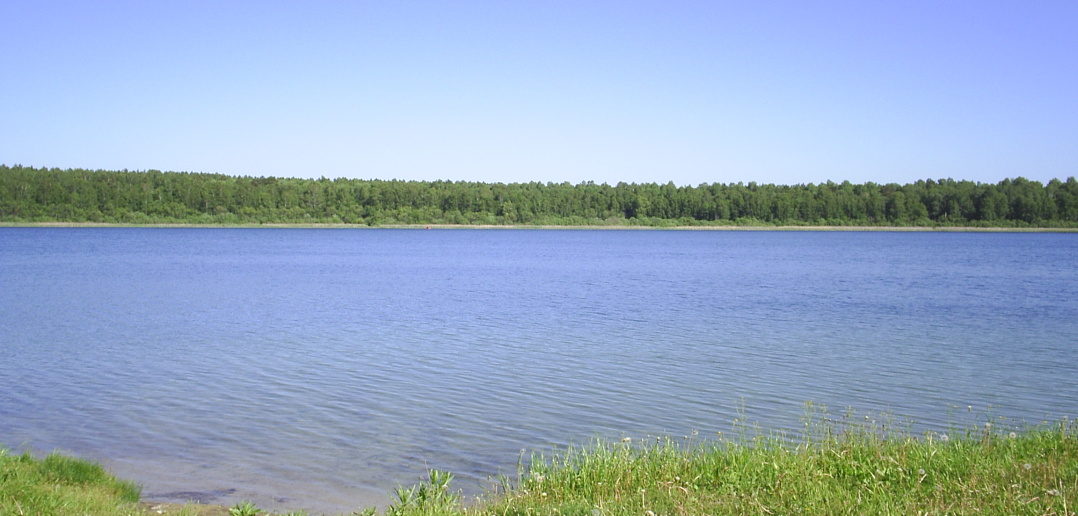 (Авторская фотография)КыштовкаЯ люблю свою малую Родину,Свой далёкий сибирский край!Здесь зимою морозы суровые,Да и летом, конечно, не рай.Здесь дожди и туманы осенью,А весной настоящий потоп…Небеса здесь бездонные с просиньюКрасота здесь во всём живёт!Здесь деревья почти до неба,Журавлей улетающих клин…Звёзды смотрят в окошко,Травы шепчутся с ветромНад посёлком любимым моим.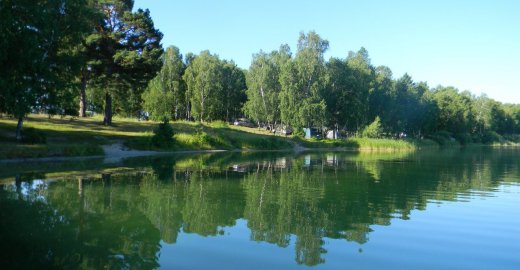 (Авторская фотография)Родное село.Моя милая Кыштовка,Райский, тихий уголок,Я люблю твой просторыИ богатый всем лесок.Здесь мои друзья, родные,Мои первые звонки,Долгие дожди косые,Жаркие сухие дни.Разлились твои озёра,Зазвенели купола,И открылась предо мноюТвоя вечная краса.Эх, село моё родное,Озорное, золотое,Много лет тебе стоятьИ все время процветать!